Publicado en España el 03/07/2017 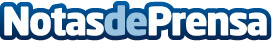 DBPHONE, la popular marca de clones llega a España con envio en 24 horasDphone es una marca dedicada a clonar el diseño de smartphones de gama alta como el del iPhone 7 Plus o el Galaxy Note 7. Ahora llega a España por medio de un e-comerce especializado: dbphone.esDatos de contacto:Paco calvoSin telefono de contNota de prensa publicada en: https://www.notasdeprensa.es/dbphone-la-popular-marca-de-clones-llega-a Categorias: Telecomunicaciones Consumo Innovación Tecnológica http://www.notasdeprensa.es